MAGYAR NEMZETI DIGITÁLIS ARCHÍVUMMásolat Mészöly Géza: Hazatérő tehenek c. képérőlképTanyai környezetben poros úton álló asszony, mellette néhány tehén kószál. Mögöttük balra kerítéssel körülvett tanyai házak látszanak gémeskúttal.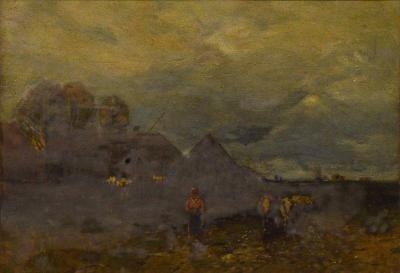 
Másolat Mészöly Géza: Faluvége c. képérőlképSzalmatetős ház és góré előtt három-négy emberalak látható a földúton. Középen fiatal fa magasodik, a ház mögött jobbra, fával benőtt domboldal bukkan fel.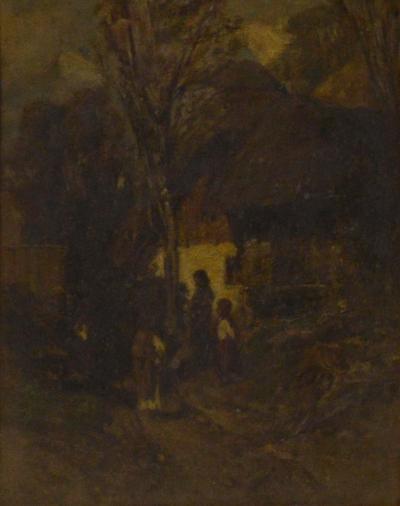 INTÉZMÉNYRippl-Rónai Megyei Hatókörű Városi Múzeum - KaposvárDOKUMENTUMMészöly_Laura_95241.jpgLICENCCCBYCC BY MEGOSZTÁSKeselyősképAlföldi síkság, az előtérben gyér fűvel. Távol, a horizonton tanyai házak láthatók boglyákkal, gémeskúttal. Az égbolt sötét, kékeslila-színű, rajta felhőbodrok látszanak.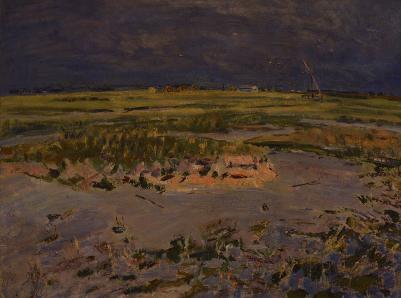 INTÉZMÉNYRippl-Rónai Megyei Hatókörű Városi Múzeum - KaposvárDOKUMENTUMMészöly_Laura_95237.jpgLICENCCCBYCC BY MEGOSZTÁSNagymarosi őszképBozótos domboldalon lombjukat hullatott cserjék és fák állnak, mögöttük a folyó vize és annak túlsó partja látszik.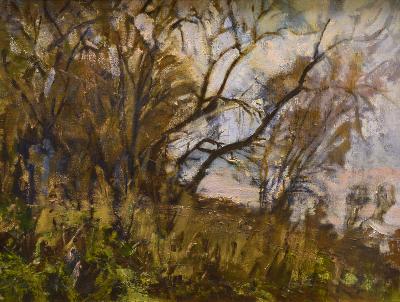 INTÉZMÉNYRippl-Rónai Megyei Hatókörű Városi Múzeum - KaposvárTavaszi égképBalatoni táj, előtérben száraz nádas, szűk öböllel. A nádas mögül s túlsó parton hegyek kéklenek.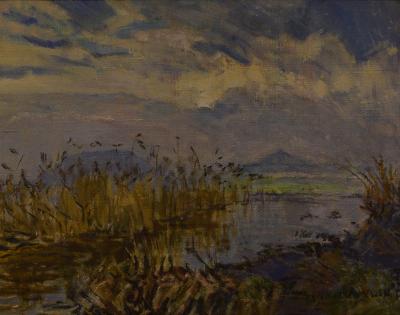 INTÉZMÉNYRippl-Rónai Megyei Hatókörű Városi Múzeum - KaposvárDOKUMENTUMMészöly_Laura_95239.jpgLICENCCCBYCC BY MEGOSZTÁSfacebookpinteresttwittertumblrIMPRESSZUMRÓLUNKHOGYAN HASZNÁLDJOGI INFORMÁCIÓKFORUMHUNGARICUM.HUCÍM(EK), NYELVCÍM(EK), NYELVnyelvmagyarTÁRGY, TARTALOM, CÉLKÖZÖNSÉGTÁRGY, TARTALOM, CÉLKÖZÖNSÉGtárgyképtárgyfestészettárgyolajtárgytájképSZEMÉLYEK, TESTÜLETEKSZEMÉLYEK, TESTÜLETEKlétrehozó/szerzőMészöly LauraJELLEMZŐKJELLEMZŐKhordozófaméret20x29 cmformátumjpegJOGI INFORMÁCIÓKJOGI INFORMÁCIÓKjogtulajdonosRippl-Rónai Megyei Hatókörű Városi Múzeumhozzáférési jogokKutatási engedéllyel hozzáférhetőFORRÁS, AZONOSÍTÓKFORRÁS, AZONOSÍTÓKforrásRippl-Rónai Megyei Hatókörű Városi MúzeumforrásKépzőművészeti Gyűjteményleltári szám/regisztrációs szám95.2.40.CÍM(EK), NYELVCÍM(EK), NYELVnyelvmagyarTÁRGY, TARTALOM, CÉLKÖZÖNSÉGTÁRGY, TARTALOM, CÉLKÖZÖNSÉGtárgyképtárgyfestészettárgyolajtárgytájképSZEMÉLYEK, TESTÜLETEKSZEMÉLYEK, TESTÜLETEKlétrehozó/szerzőMészöly LauraJELLEMZŐKJELLEMZŐKhordozófaméret20x16 cmformátumjpegJOGI INFORMÁCIÓKJOGI INFORMÁCIÓKjogtulajdonosRippl-Rónai Megyei Hatókörű Városi Múzeumhozzáférési jogokKutatási engedéllyel hozzáférhetőFORRÁS, AZONOSÍTÓKFORRÁS, AZONOSÍTÓKforrásRippl-Rónai Megyei Hatókörű Városi MúzeumforrásKépzőművészeti Gyűjteményleltári szám/regisztrációs szám95.2.41.CÍM(EK), NYELVCÍM(EK), NYELVnyelvmagyarTÁRGY, TARTALOM, CÉLKÖZÖNSÉGTÁRGY, TARTALOM, CÉLKÖZÖNSÉGtárgyképtárgyfestészettárgyolajtárgytájképSZEMÉLYEK, TESTÜLETEKSZEMÉLYEK, TESTÜLETEKlétrehozó/szerzőMészöly LauraTÉR- ÉS IDŐBELI VONATKOZÁSTÉR- ÉS IDŐBELI VONATKOZÁSidőbeli vonatkozás1976JELLEMZŐKJELLEMZŐKhordozóvászonméret60x80 cmformátumjpegJOGI INFORMÁCIÓKJOGI INFORMÁCIÓKjogtulajdonosRippl-Rónai Megyei Hatókörű Városi Múzeumhozzáférési jogokKutatási engedéllyel hozzáférhetőFORRÁS, AZONOSÍTÓKFORRÁS, AZONOSÍTÓKforrásRippl-Rónai Megyei Hatókörű Városi MúzeumforrásKépzőművészeti Gyűjteményleltári szám/regisztrációs szám95.2.37.CÍM(EK), NYELVCÍM(EK), NYELVnyelvmagyarTÁRGY, TARTALOM, CÉLKÖZÖNSÉGTÁRGY, TARTALOM, CÉLKÖZÖNSÉGtárgyképtárgyfestészettárgyolajtárgytájképSZEMÉLYEK, TESTÜLETEKSZEMÉLYEK, TESTÜLETEKlétrehozó/szerzőMészöly LauraTÉR- ÉS IDŐBELI VONATKOZÁSTÉR- ÉS IDŐBELI VONATKOZÁSidőbeli vonatkozás1976JELLEMZŐKJELLEMZŐKhordozóvászonméret60x80 cmformátumjpegJOGI INFORMÁCIÓKJOGI INFORMÁCIÓKjogtulajdonosRippl-Rónai Megyei Hatókörű Városi Múzeumhozzáférési jogokKutatási engedéllyel hozzáférhetőFORRÁS, AZONOSÍTÓKFORRÁS, AZONOSÍTÓKforrásRippl-Rónai Megyei Hatókörű Városi MúzeumforrásKépzőművészeti Gyűjteményleltári szám/regisztrációs szám95.2.38.CÍM(EK), NYELVCÍM(EK), NYELVnyelvmagyarTÁRGY, TARTALOM, CÉLKÖZÖNSÉGTÁRGY, TARTALOM, CÉLKÖZÖNSÉGtárgyképtárgyfestészettárgyolajtárgytájképSZEMÉLYEK, TESTÜLETEKSZEMÉLYEK, TESTÜLETEKlétrehozó/szerzőMészöly LauraJELLEMZŐKJELLEMZŐKhordozóvászonméret38x48 cmformátumjpegJOGI INFORMÁCIÓKJOGI INFORMÁCIÓKjogtulajdonosRippl-Rónai Megyei Hatókörű Városi Múzeumhozzáférési jogokKutatási engedéllyel hozzáférhetőFORRÁS, AZONOSÍTÓKFORRÁS, AZONOSÍTÓKforrásRippl-Rónai Megyei Hatókörű Városi MúzeumforrásKépzőművészeti Gyűjteményleltári szám/regisztrációs szám95.2.39.